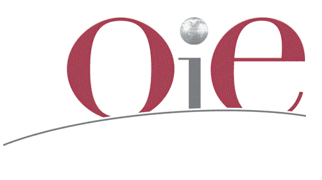 DTIS/CFT2021/1D. Financial OfferPVS Pathway Information SystemWorld Organisation for Animal Health (OIE)deadline to submit :1. Declaration of interest and integrity :20/01/2022  - 18 :00 (Paris local time) 
2. Tenders :08/02/2022 - 18:00 (Paris local time)RESPONSE STRUCTUREThe tender response must be filled in this document. It should be provided in a Word/PDF document, The financial offer should be provided in EURO and quoted free of all duties, taxes and other charges, excluding VAT. The scanned documents will not be authorized and will not be analysed.This document will be used to assess the financial criteria (section 4.7. of the Document A).Criteria 3 Financial (30%) will be assessed according to the following information provided by the tenderer in the financial annex (Document D).Maximum cost by products;An overall cost (maximum global cost);Licensing cost (One time and recurrent/annual cost)Daily rate and global cost of (technical leader, project manager, data architect, solution architect, developer) License costAnnual cost (EUR excluding VAT): …Licensing cost: [One time and recurrent/annual cost] …Cost breakdown – phase 1 (firm tranche)1 According to the OIE’s donors rules the indirect cost rates are subject to the following limitations:Up to 10% rate, for :U.S. Universities,U.S. community colleges.Up to 15% rate, for :Non-governmental organisations (NGOs),Multilateral organisations,Non-U.S. Universities,For-profit entities.Global cost per presential meeting in the OIE’s headquarters (Paris) : (Tenderers have to indicate a fixed price including travelling cost) : …cost breakdown – phases 2 to X (conditional tranches)Name and Title of duly authorized representative: 	……………………………………………………Date:	…………………………………………………………………………………………………………….Signature:Contracting authorityContact PointWorld Organisation for Animal Health (OIE)12 Rue de PronyF-75017 ParisFranceDr Maud CarronCapacity-Building DepartmentEmail: m.carron@oie.intProduct #DesignationFinancial envelope : maximum cost  for the implementation of the product(According to # of manpower and as per their rate excluding VAT)1Evaluation Form – Evaluation Template…2PVS Pathway Login Page…3PVS Pathway Information System – The Website…4Quantitative Data Analysis Dashboard…5Qualitative Data Analysis Dashboard…6Document Repository…7Search Tool…8Migration of PVS Evaluation Reports’ Scores (Levels of Advancement)…9Evaluation System’s transactional database and API…10List of Key Phrases…11Migration of existing reports to document repository…12Infrastructure fees …13 Guarantee/Maintenance phase…14Indirect cost (overheads) 1 …15Other cost (if any, please explain here):…If any…Maximum global costProject Role/ExpertiseRate/Day (EUR)Estimated Number of WorkdaysGlobal Cost(Rate/Day x Estimated Number of workdays)Project ManagerData architectSolution architectTechnical leaderDeveloper [To be specified by the tenderer]Developer [To be specified by the tenderer]Developer [To be specified by the tenderer]Developer [To be specified by the tenderer]Developer [To be specified by the tenderer]Developer [To be specified by the tenderer]Developer [To be specified by the tenderer]Developer [To be specified by the tenderer]..Developer [To be specified by the tenderer]…Developer [To be specified by the tenderer]..Project Role/ExpertiseRate/Day (EUR)Project ManagerData architectSolution architectTechnical leaderDeveloper [To be specified by the tenderer]Developer [To be specified by the tenderer]Developer [To be specified by the tenderer]Developer [To be specified by the tenderer]Developer [To be specified by the tenderer]Developer [To be specified by the tenderer]Developer [To be specified by the tenderer]Developer [To be specified by the tenderer]..Developer [To be specified by the tenderer]…Developer [To be specified by the tenderer]..